Safety Rules for Blue Twist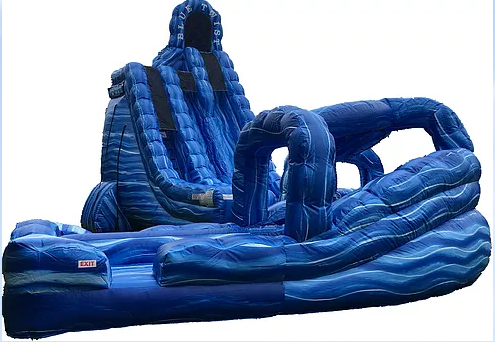 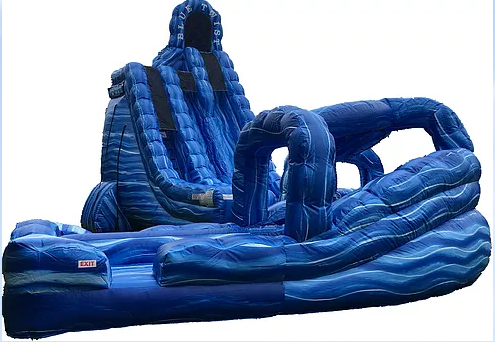 AN ADULT MUST BE SUPERVISING AT ALL TIME!*NO shoes		*NO Sharp objects		*NO Glasses		*NO Jewelry		*NO Rough play	*NO Tumbling or Flipping	*NO Medical conditions		*NO Expecting Mothers		*NO Pets						*NO SILLY STRING OR SAND (AUTOMATIC $1000.00 CHARGE if we find it on the slide!!!)*NO FOOD, DRINKS, SOAP, CONDITIONER, SHAMPOO, ETC on slide if found on slide there is a $75 cleaning charge.One Person Per Slide		Must go down feet first		Do not hang out in slide area		Keep landings clear		NEVER allow anyone on the slide while it’s inflating and deflatingSHUTDOWN if winds are 10mph or higher!		SHUTDOWN if lightening or thunderingMaximum Number of kids is 4 at a time			Maximum weight limit per person is 200lbsDO NOT PULL, PUSH, OR HANG ON NETTING!!! YOU ARE RESPONSIBLE FOR ANY DAMAGES THAT OCCUR WHILE IN YOUR POSSESSION!!!